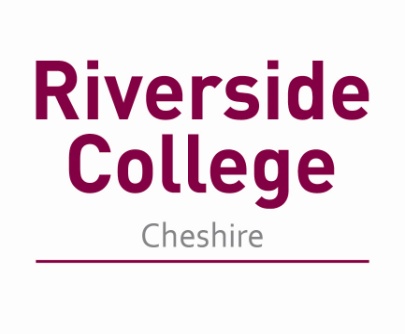 Placement Officer – Health & Social Care & Childcare/Early YearsJob DescriptionMain Purpose of JobTo monitor student placements for Child Care and Health and Social care students	by supporting Lecturers and Students within the curriculum Support for StudentsTo support lecturers and students in providing a relevant, dynamic and quality curriculum to meet individual needs.To organise and monitor student’s progress in work placements To actively contribute to and support promotional events, exhibitions, performances and other cross-college eventsTo supervise and register students as required.To develop and maintain links with relevant industries and partner organisations to ensure appropriate placements for students.To work collaboratively in supporting the individual needs of students.To ensure the completion of and storage of all required paperwork related to the placementsTo support the examination and assessment process within the directorate.Personal DevelopmentTo undertake staff development and attend staff meetings as required and requestedTo undertake continuous professional developmentAdditional DutiesTo meet the individual needs of all students To promote and safeguard the welfare of young people and vulnerable adults at the collegeTo accept flexible redeployment and reallocation of duties commensurate with the level of the post.Placement Officer – Health & Social Care & Childcare/Early YearsJob DescriptionQualificationsRelevant qualification to minimum of Level 3 Level 2 qualification in Literacy and NumeracyEvidence of continuing professional developmentKnowledge/ExperienceExperience of effective team working and promoting effective relationships between staff, students and the communityExperience of dealing with students and young people Experience of actively supporting teaching and learningKnowledge of safeguarding issuesKnowledge of equality and diversity issuesExperience of working in a college environment would be an advantageSkills/AttributesDisplay initiative, be positive and friendlyStrong persuasion skillsEffective communicatorStudent focused approachFlexible approachLogical approach to problem solvingAbility to work under pressureCompetent user of the full range of Microsoft Office ApplicationsAdditional RequirementsWillingness to work flexible hoursParticipation may be required outside normal working hours including evenings and weekendsPost InformationReports  to  Head of Health & Social Care & Childcare/early Years This post is for 14.8 hours per week Salary £17,256 - £20,163 pro rata